Министерство труда и социальной защиты населения Забайкальского края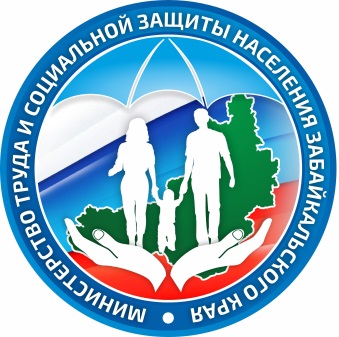 http://minsoc.75.ru/672000 г. Чита, 						ул. Курнатовского, 7                                                                           e-mail:pressa@minsz.e-zab.ruВ Забайкалье с начала года  более  400 человек прошли обучение в «Школе ухода» После снятия ограничительных мер из-за пандемии коронавируса в «Школе ухода» прошли первые занятия в привычном режиме. Сегодня технология «Школа ухода» реализуется в 31 государственном учреждении социального обслуживания края. Основная задача Школы — это обучение навыкам общего  ухода родственников и специалистов, осуществляющих уход за инвалидами и маломобильными гражданами, которым трудно себя обслуживать в силу возраста или ограниченных возможностей здоровья.«В период ограничительных мер «Школа ухода» все равно продолжала свою работу. Мы готовили обучающие презентации и отправляли их в социальные учреждения края. Теперь мы возвращаемся к прежнему режиму работы - вебинар в формате прямого эфира, что делает занятия интересными и динамичными. У клиентов есть возможность задавать вопросы и сразу получать на них ответ»,- отметила директор центра медико-социальной реабилитации «Росток» Анна Новикова.Центр медико-социальной реабилитации инвалидов «Росток» является координатором деятельности «Школы ухода». Его специалистами подготовлена специальная программа занятий, которая включает комплекс лекционных и практических мероприятий. На занятиях врачи, педагоги и психологи рассказывают о правилах общего ухода, методах самообслуживания, гигиены, питания и учат приёмам первой доврачебной помощи.Знания и навыки, полученные в «Школы ухода», позволяют родственникам маломобильных граждан создать своим подопечным условия для более комфортной и достойной жизни, а специалистам – повысить свою квалификацию.Ежегодно занятия «Школы ухода» посещает более двух тысяч человек. Если вам необходимо пройти обучение в «Школе ухода», вы можете обратиться в учреждения социального обслуживания по месту жительства.Пресс-служба министерства труда и социальной защиты населения Забайкальского края, Дарья ДодоноваТелефон для СМИ: 8 (3022) 35-63-46,e-mail:pressa@minsz.e-zab.ru